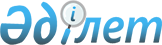 "2010-2012 жылдарға арналған аудан бюджеті туралы" 2009 жылғы 25 желтоқсандағы N 18-3 шешіміне өзгерістер енгізу туралы
					
			Күшін жойған
			
			
		
					Шығыс Қазақстан облысы Абай аудандық мәслихатының 2010 жылғы 14 сәуірдегі N 21-4 шешімі. Шығыс Қазақстан облысы Әділет департаментінің Абай ауданындағы Әділет басқармасында 2010 жылғы 26 сәуірде N 5-5-108 тіркелді. Күші жойылды - Шығыс Қазақстан облысы Абай аудандық мәслихатының 2011 жылғы 25 наурыздағы N 27-6 шешімімен

      Ескерту. Күші жойылды - Шығыс Қазақстан облысы Абай аудандық мәслихатының 2011.03.25 N 27-6 шешімімен.

      

      Қазақстан Республикасының 2008 жылғы 4 желтоқсандағы № 95-ІV Бюджет кодексінің 109-бабы, “Қазақстан Республикасындағы жергілікті мемлекеттік басқару және өзін-өзі басқару туралы” Қазақстан Республикасының 2001 жылғы 23 қаңтардағы № 148 Заңының 6-бабы, 1-тармағының 1) тармақшасына, “2010-2012 жылдарға арналған Республикалық бюджет туралы” Қазақстан Республикасының 2009 жылғы 7 желтоқсандағы № 219-ІV Заңын, “2010-2012 жылдарға арналған облыстық бюджет туралы” Шығыс Қазақстан облыстық мәслихатының 9 сәуір 2010 жылғы 20-шы сессиясының № 20/245-ІV (Нормативтік құқықтық актілерді мемлекеттік тіркеу тізіліміне № 2528 болып 2010 жылы 19 сәуірде тіркелген) шешімін басшылыққа ала отырып аудандық мәслихат ШЕШІМ ҚАБЫЛДАДЫ:



      "2010-2012 жылдарға арналған аудан бюджеті туралы” 2009 жылғы № 18-3 (Нормативтік құқықтық актілерді мемлекеттік тіркеу тізілімінде № 5-5-102 болып 2010 жылы 10 қаңтарда тіркелген) “Абай елі” газетінің 2010 жылғы 1-15 қаңтардағы № 1 санында жарияланған, шешіміне мынандай өзгерістер енгізілсін:



      1. 1-тармақ мынадай редакцияда жазылсын:

      «2010-2012 жылдарға арналған аудандық бюджет тиісінше 1, 2 және 3 қосымшаларға сәйкес, соның ішінде 2010 жылға мынадай көлемде бекітілсін:

      1) Кірістер – 1396787,1 мың теңге, соның ішінде:

      салықтық түсімдер бойынша – 127398,0 мың теңге;

      салықтық емес түсімдер бойынша – 3367,0 мың теңге;

      негізгі капиталды сатудан түсетін түсімдер – 19318,0 мың теңге;

      бюджеттік кредиттер – 7122,0 мың теңге;

      трансферттердің түсімдері бойынша – 1234149,0 мың теңге;

      бюджет қаражатының бос қалдықтары – 5433,1 мың теңге.

      2) Шығындар – 1396787,1 мың теңге;



      2. 4-ші тармақта:

      Шығыс Қазақстан облыстық мәслихаты сессиясының 2007 жылғы 14 желтоқсандағы № 3/29-ІУ шешімімен бекітілген жалпы сипаттағы трансферттерді есептеу кезінде қарастырылған әлеуметтік салық және жеке табыс салығының салық салынатын базасының өзгеруі есебімен бюджет саласындағы еңбек ақы төлеу қорының өзгеруіне байланысты 2010 жылға арналған аудан бюджетінен облыстық бюджетке қайтарылған қаржы көлемі 60753 мың теңге саны орнына 28944,1 мың теңге санымен ауыстырылсын.



      5-ші тармақта:

      Жалпы сипаттағы мемлекеттік қызметтерге бөлінетін қаржы көлемі 134345 мың теңге саны орнына 141338 мың теңге санымен ауыстырылсын.

      Соның ішінде:

      112 001 000 кодындағы 9058 мың теңге саны 9400 мың теңге санымен ауыстырылсын. 122 001 000 кодындағы 36973 мың теңге саны 40136 мың теңге санымен, 122 004 000 кодындағы 4700 мың теңге саны 4568 мың теңге санымен ауыстырылсын. 123 001 000 кодындағы 63866 мың теңге саны 66554 мың теңге санымен ауыстырылсын. Оның ішінде Қарауыл ауылдық округі әкімі аппаратындағы 8378 мың теңге саны 8681 мың теңге санымен, Қасқабұлақ ауылдық округі әкімі аппаратындағы 7060 мың теңге саны 7405 мың теңге санымен, Кеңгірбай би ауылдық округі әкімі аппаратындағы 5207 мың теңге саны 5448 мың теңге санымен, Көкбай ауылдық округі әкімі аппаратындағы 7669 мың теңге саны 7900 мың теңге санымен, Құндызды ауылдық округі әкімі аппаратындағы 7549 мың теңге саны 7881 мың теңге санымен, Архат ауылдық округі әкімі аппаратындағы 7708 мың теңге саны 8041 мың теңге санымен, Тоқтамыс ауылдық округі әкімі аппаратындағы 6613 мың теңге саны 6861 мың теңге санымен, Саржал ауылдық округі әкімі аппаратындағы 7980 мың теңге саны 8401 мың теңге санымен, Медеу ауылдық округі әкімі аппаратындағы 5702 мың теңге саны 5936 мың теңге санымен ауыстырылсын.

      452 001 000 кодындағы 10575 мың теңге саны 10887 мың теңге санымен ауыстырылсын. 453 001 000 кодындағы 8239 мың теңге саны 8859 мың теңге санымен ауыстырылсын.



      7-ші тармақта:

      Білім беруге бөлінетін қаржы көлемі 791527 мың теңге саны орнына 824916 мың теңге санымен ауыстырылсын.

      Соның ішінде:

      464 009 000 кодындағы 15519 мың теңге саны 16154 мың теңге санымен, 464 003 000 кодындағы 581199 мың теңге саны 609161 мың теңге санымен, 464 006 000 кодындағы 43304 мың теңге саны 45194 мың теңге санымен, 464 001 000 кодындағы 5687 мың теңге саны 5886 мың теңге санымен ауыстырылсын. 466 037 015 кодындағы 5100 мың теңге саны 7803 мың теңге санымен ауыстырылсын.



      8-ші тармақта:

      Әлеуметтік көмек және әлеуметтік қамсыздандыруға бөлінетін қаржы көлемі 138637 мың теңге саны орнына 137764 мың теңге санымен ауыстырылсын.

      Соның ішінде:

      451 002 000 кодындағы 20214 мың теңге саны 19806 мың теңге санымен, 451 007 000 кодындағы 31644 мың теңге саны 29723 мың теңге санымен, 451 014 000 кодындағы 5626 мың теңге саны 6136 мың теңге санымен, 451 019 000 кодындағы 305 мың теңге саны 394 мың теңге санымен, 451 020 000 кодындағы 4005 мың теңге саны 4465 мың теңге санымен, 451 001 000 кодындағы 12361 мың теңге саны 12758 мың теңге санымен ауыстырылсын.



      9-шы тармақта:

      Тұрғын үй – коммуналдық шаруашылыққа бөлінетін қаржы көлемі 28510 мың теңге саны орнына 29485 мың теңге санымен ауыстырылсын.

      Соның ішінде:

      458 004 000 кодындағы 3000 мың теңге саны 4000 мың теңге санымен ауыстырылсын. 123 008 000 кодындағы 3160 мың теңге саны 3135 мың теңге санымен ауыстырылсын. Оның ішінде Қасқабұлақ ауылдық округі әкімі аппаратындағы 65 мың теңге саны 0 санымен, Саржал ауылдық округі әкімі аппаратындағы 80 мың теңге саны 120 мың теңге санымен ауыстырылсын.



      10-шы тармақта:

      Мәдениет, спорт, туризм және ақпараттық кеңістікке бөлінетін қаржы көлемі 73710 мың теңге саны орнына 76918 мың теңге санымен ауыстырылсын.

      Соның ішінде:

      455 003 000 кодындағы 41383 мың теңге саны 41979 мың теңге санымен ауыстырылсын. 466 008 015 коды тыңнан енгізіліп, оның көлемі 1200 мың теңге болып белгіленсін. 455 006 000 кодындағы 13589 мың теңге саны 14573 мың теңге санымен ауыстырылсын. 455 001 000 кодындағы 5046 мың теңге саны 5231 мың теңге санымен ауыстырылсын. 456 001 000 кодындағы 3486 мың теңге саны 3627 мың теңге санымен ауыстырылсын. 465 001 000 кодындағы 3206 мың теңге саны 3308 мың теңге санымен ауыстырылсын.



      11-ші тармақта:

      Ауыл, су, орман, балық шаруашылығы, ерекше қорғалатын табиғи аумақтар, қоршаған ортаны және жануарлар дүниесін қорғау, жер қатынастарына бөлінетін қаржы көлемі 105293 мың теңге саны орнына 101871 мың теңге санымен ауыстырылсын.

      Соның ішінде:

      474 001 000 кодындағы 6253 мың теңге саны 6759 мың теңге санымен ауыстырылсын. 463 001 000 кодындағы 4202 мың теңге саны 4346 мың теңге санымен ауыстырылсын. 474 013 000 кодындағы 61602 мың теңге саны 57530 мың теңге санымен ауыстырылсын.



      12-ші тармақта:

      Өнеркәсіп, сәулет, қала құрылысы және құрылыс қызметіне бөлінетін қаржы көлемі 3554 мың теңге саны орнына 20430 мың теңге санымен ауыстырылсын.

      Соның ішінде:

      466 001 000 кодындағы 3554 мың теңге саны 3699 мың теңге санымен ауыстырылсын. 466 013 000 коды тыңнан енгізіліп, оның көлемі 16731 мың теңге болып белгіленсін.



      14-ші тармақта:

      Басқаларға бөлінетін қаржы көлемі 29916 мың теңге саны орнына 13498 мың теңге санымен ауыстырылсын.

      Соның ішінде:

      469 001 000 кодындағы 3730 мың теңге саны 3855 мың теңге санымен ауыстырылсын. 452 012 100 кодындағы 19731 мың теңге саны 3000 мың теңге санымен ауыстырылсын. 458 001 000 кодындағы 6305 мың теңге саны 6493 мың теңге санымен ауыстырылсын.



      3. Осы шешім 2010 жылдың 1 қаңтарынан бастап қолданысқа енгізіледі.

      

      

      Сессия төрағасы:                                  А. МҰҚАТАЕВ

      

      Абай аудандық

      мәслихатының хатшысы:                             Т. АМАНҒАЗЫ

      Шығыс Қазақстан облысы

      Абай аудандық мәслихатының

      2010 жылғы 14 сәуірдегі

      № 21-4 шешіміне № 1 қосымша       2010 жылға арналған аудандық бюджет      

      

      Абай ауданының экономика және

      бюджеттік жоспарлау бөлімінің бастығы            Б. Тәттібеков

      Шығыс Қазақстан облысы

      Абай аудандық мәслихатының

      2010 жылғы 14 сәуірдегі

      № 21-4 шешіміне № 2 қосымша       2010 жылға арналған Абай ауданының бюджетінің даму бағдарламалар тізімі      

      

      Абай ауданының экономика және

      бюджеттік жоспарлау бөлімінің бастығы:            Б. Тәттібеков

      Шығыс Қазақстан облысы

      Абай аудандық мәслихатының

      2010 жылғы 14 сәуірдегі

      № 21-4 шешіміне № 3 қосымша       2010 жылға арналған Абай ауданының бюджеті бойынша

      секвестрлеуге жатпайтын бағдарламалары тізімі   

 

      Абай ауданының экономика және 

      бюджеттік жоспарлау бөлімінің бастығы            Б. Тәттібеков
					© 2012. Қазақстан Республикасы Әділет министрлігінің «Қазақстан Республикасының Заңнама және құқықтық ақпарат институты» ШЖҚ РМК
				СанатыСыны

быІшкі

сыныбыЕрекше

лігіКіріс түрлеріБарлық кірістер

(мың теңге)1
2
3
4
5
6
ТҮСІМДЕР1 396 787,1КІРІСТЕР150 083,01Салықтық түсімдер127 398,001Табыс салығы50 089,02Жеке табыс салығы50 089,001Төлем көзінен салық салынатын табыстардан ұсталатын жеке табыс салығы41 278,002Төлем көзінен салық салынбайтын табыстардан ұсталатын жеке табыс салығы8 378,003Қызметін біржолғы талон бойынша жүзеге асыратын жеке тұлғалардан алынатын жеке табыс салығы433,003Әлеуметтік салық58 605,01Әлеуметтік салық58 605,001Әлеуметтік салық58 605,004Меншікке салынатын салықтар15 496,01Мүлікке салынатын салықтар2 866,001Заңды тұлғалардың және жеке кәсіпкерлердің мүлкіне салынатын салық2 320,002Жеке тұлғалардың мүлікке салынатын салық546,03Жер салығы773,001Ауыл шаруашылығы мақсатындағы жерлерге жеке тұлғалардан алынатын жер салығы12,002Елдi мекендер жерлерiне жеке тұлғалардан алынатын жер салығы470,003Өнеркәсіп, көлік, байланыс, қорғаныс жерлеріне және ауылшаруашылығына арналмаған өзге де жерге салынатын жер салығы07Ауыл шаруашылығы мақсатындағы жерлерге заңды тұлғалардан, жеке кәсіпкерлерден, жеке нотариустар мен адвокаттардан алынатын жер салығы41,008Елді мекендер жерлеріне заңды тұлғалардан, жеке кәсіпкерлерден, жеке нотариустар мен адвокаттардан алынатын жер салығы250,04Көлік құралдарына салынатын салық9 952,001Заңды тұлғалардан көлік құралдарына салынатын салық452,002Жеке тұлғалардан көлік құралдарына салынатын салық9 500,05Бірыңғай жер салығы1 905,001Бірыңғай жер салығы1 905,005Тауарларға, жұмыстарға және қызметтерге салынатын iшкi салықтар2 084,02Акциздер531,096Заңды және жеке тұлғалар бөлшек саудада өткізетін, сондай-ақ өзінің өндірістік мұқтаждарына пайдаланылатын бензин (авиациялықты қоспағанда)520,097Заңды және жеке тұлғаларға бөлшек саудада өткізетін, сондай-ақ өз өндірістік мұқтаждарына пайдаланылатын дизель отыны11,03Табиғи және басқа ресурстарды пайдаланғаны үшiн түсетiн түсiмдер171,015Жер учаскелерін пайдаланғаны үшін төлем171,04Кәсіпкерлік және кәсіби қызметті жүргізгені үшін алынатын алымдар1 122,001Жеке кәсіпкерлерді мемлекеттік тіркегені үшін алынатын алым160,002Жекелеген қызмет түрлерімен айналысу құқығы үшін алынатын лицензиялық алым440,003Заңды тұлғаларды мемлекеттiк тiркегенi және филиалдар мен өкiлдiктердi есептiк тiркегенi, сондай-ақ оларды қайта тіркегені үшiн алым19,005Жылжымалы мүлікті кепілдікке салуды мемлекеттік тіркегені және кеменiң немесе жасалып жатқан кеменiң ипотекасы үшін алынатын алым20,014Көлік құралдарын мемлекеттік тіркегені, сондай-ақ оларды қайта тіркегені үшін алым9,018Жылжымайтын мүлікке және олармен мәміле жасау құқығын мемлекеттік тіркегені үшін алынатын алым450,020Жергілікті маңызы бар және елді мекендердегі жалпы пайдаланудағы автомобиль жолдарының бөлу жолағында сыртқы (көрнекі) жарнамаларды орналастырғаны үшін алынатын төлем24,05Ойын бизнесіне салық260,002Тіркелген салық260,008Заңдық мәнді іс-әрекеттерді жасағаны және (немесе) оған уәкілеттігі бар мемлекеттік органдар немесе лауазымды адамдар құжаттар бергені үшін алынатын міндетті төлемдер1 124,01Мемлекеттік баж1 124,002Мемлекеттік мекемелерге сотқа берілетін талап арыздарынан алынатын мемлекеттік бажды қоспағанда, мемлекеттік баж сотқа берілетін талап арыздардан, ерекше талап ету істері арыздарынан, ерекше жүргізілетін істер бойынша арыздардан (шағымдардан), сот бұйрығын шығару туралы өтініштерден, атқару парағының дубликатын беру туралы шағымдардан, аралық (төрелік) соттардың және шетелдік соттардың шешімдерін мәжбүрлеп орындауға атқару парағын беру туралы шағымдардың, сот актілерінің атқару парағының және өзге де құжаттардың көшірмелерін қайта беру туралы шағымдардан алынады530,003Нотариаттық іс-қимылдар жасағаны үшін, мемлекеттік баж0,004Азаматтық хал актілерін тіркегені үшін, сондай-ақ азаматтарға азаматтық хал актілерін тіркеу туралы куәліктерді және азаматтық хал актілері жазбаларын өзгертуге, толықтыруға және қалпына келтіруге байланысты куәліктерді қайтадан бергені үшін мемлекеттік баж370,005Шет елге баруға және Қазақстан Республикасына басқа мемлекеттерден адамдарды шақыруға құқық беретін құжаттарды ресімдегені үшін, сондай-ақ осы құжаттарға өзгерістер енгізгені үшін мемлекеттік баж0,007Қазақстан Республикасының азаматтығын алу, Қазақстан Республикасының азаматтығын қалпына келтіру және Қазақстан Республикасының азаматтығын тоқтату туралы құжаттарды ресімдегені үшін мемлекеттік баж0,008Тұрғылықты жерін тіркегені үшін мемлекеттік баж115,009Аңшы куәлігін бергені және оны жыл сайын тіркегені үшін мемлекеттік баж7,010Жеке және заңды тұлғалардың азаматтық, қызметтік қаруының (аңшылық суық қаруды, белгі беретін қаруды, ұңғысыз атыс қаруын, механикалық шашыратқыштарды, көзден жас ағызатын немесе тітіркендіретін заттар толтырылған аэрозольді және басқа құрылғыларды, үрлемелі қуаты 7,5 Дж-дан аспайтын пневматикалық қаруды қоспағанда және калибрі 4,5 мм-ге дейінгілерін қоспағанда) әрбір бірлігін тіркегені және қайта тіркегені үшін алынатын мемлекеттік баж15,012Қаруды және оның оқтарын сақтауға немесе сақтау мен алып жүруге, тасымалдауға, Қазақстан Республикасының аумағына әкелуге және Қазақстан Республикасынан әкетуге рұқсат бергені үшін алынатын мемлекеттік баж77,021Тракторшы-машинистің куәлігі берілгені үшін алынатын мемлекеттік баж10,02Салықтық емес түсімдер3 367,001Мемлекеттік меншіктен түсетін кірістер2 031,03Мемлекет меншігіндегі акциялардың мемлекеттік пакеттеріне дивидендтер10,002Коммуналдық меншіктегі акциялардың мемлекеттік пакетіне берілетін дивидендтер10,05Мемлекет меншігіндегі мүлікті жалға беруден түсетін кірістер2 021,004Коммуналдық меншіктегі мүлікті жалдаудан түсетін кірістер2 021,004Мемлекеттік бюджеттен қаржыландырылатын, сондай-ақ Қазақстан Республикасы Ұлттық Банкінің бюджетінен (шығыстар сметасынан) ұсталатын және қаржыландырылатын мемлекеттік мекемелер салатын айыппұлдар, өсімпұлдар, санкциялар, өндіріп алулар666,01Мұнай секторы ұйымдарынан түсетін түсімдерді қоспағанда, мемлекеттік бюджеттен қаржыландырылатын, сондай-ақ Қазақстан Республикасы Ұлттық Банкінің бюджетінен (шығыстар сметасынан) ұсталатын және қаржыландырылатын мемлекеттік мекемелер салатын айыппұлдар, өсімпұлдар, санкциялар, өндіріп алулар666,005Жергілікті мемлекеттік органдар салатын әкімшілік айыппұлдар, өсімпұлдар, санкциялар660,014Жергілікті бюджеттен қаржыландырылатын мемлекеттік мекемелермен алынатын өзге де айыппұлдар, өсімпұлдар, санкциялар6,006Басқа да салықтық емес түсімдер670,01Басқа да салықтық емес түсімдер670,007Бұрын жергілікті бюджеттен алынған, пайдаланылмаған қаражаттардың қайтарылуы6,009Жергілікті бюджетке түсетін салықтық емес басқа да түсімдер664,03Негізгі капиталды сатудан түсетін түсімдер19 318,003Жерді және материалдық емес активтерді сату19 318,01Жерді сату19 318,001Жер учаскелерін сатудан түсетін түсімдер19 318,04Трансферттердің түсімдері1 234 149,002Мемлекеттік басқарудың жоғары тұрған органдарынан түсетін трансферттер1 234 149,02Облыстық бюджеттен түсетін трансферттер1 234 149,001Ағымдағы нысаналы трансферттер209 723,002Нысаналы даму трансферттері03Субвенциялар1 024 426,07Қарыздар түсімі7 122,001Мемлекеттік ішкі қарыздар7 122,02Қарыз алу келісім-шарттары7 122,003Ауданның (облыстық маңызы бар қаланың) жергілікті атқарушы органы алатын қарыздар7 122,08Бюджет қаражаттарының пайдаланылатын қалдықтары5 433,101Бюджет қаражаты қалдықтары5 433,11Бюджет қаражатының бос қалдықтары5 433,101Бюджет қаражатының бос қалдықтары5 433,1Функ

цио

нал

дық

топКіші

функ

цияБюд

жет

тік

бағ

дар

лама

лар

дың әкiм

шiсiБағ

дар

ламаКіші

бағ

дар

ламаII.ШЫҒЫСТАР ЖӘНЕ НЕСИЕЛЕУ.Сомасы

(мың теңге)ШЫҒЫСТАР.1 396 787,101Жалпы сипаттағы мемлекеттiк қызметтер141 338,01Мемлекеттiк басқарудың жалпы функцияларын орындайтын өкiлдi, атқарушы және басқа органдар121 327,0112Аудан (облыстық маңызы бар қала) мәслихатының аппараты9 400,0001Аудан (облыстық маңызы бар қала) мәслихатының қызметін қамтамасыз ету жөніндегі қызметтер9 400,0122Аудан (облыстық маңызы бар қала) әкімінің аппараты45 373,0001Аудан (облыстық маңызы бар қала) әкімінің қызметін қамтамасыз ету жөніндегі қызметтер40 136,0002Ақпараттық жүйелер құру669,0004Мемлекеттік органдарды материалдық-техникалық жарақтандыру4 568,0123Қаладағы аудан, аудандық маңызы бар қала, кент, ауыл (село), ауылдық (селолық) округ әкімінің аппараты66 554,0001Қаладағы аудан, аудандық маңызы бар қаланың, кент, ауыл (село), ауылдық (селолық) округ әкімінің қызметін қамтамасыз ету жөніндегі қызметтер66 554,02Қаржылық қызмет11 152,0452Ауданның (облыстық маңызы бар қаланың) қаржы бөлімі11 152,0001Аудандық бюджетті орындау және коммуналдық меншікті (облыстық маңызы бар қала) саласындағы мемлекеттік саясатты іске асыру жөніндегі қызметтер10 887,0003Салық салу мақсатында мүлікті бағалауды жүргізу59,0004Біржолғы талондарды беру жөніндегі жұмысты және біржолғы талондарды іске асырудан сомаларды жинаудың толықтығын қамтамасыз етуді ұйымдастыру6,0019Мемлекеттік органдарды материалдық-техникалық жарақтандыру200,05Жоспарлау және статистикалық қызмет8 859,0453Ауданның (облыстық маңызы бар қаланың) экономика және бюджеттік жоспарлау бөлімі8 859,0001Экономикалық саясатты, мемлекеттік жоспарлау жүйесін қалыптастыру және дамыту және ауданды (облыстық маңызы бар қаланы) басқару саласындағы мемлекеттік саясатты іске асыру жөніндегі қызметтер8 859,002Қорғаныс3 623,01Әскери мұқтаждар3 623,0122Аудан (облыстық маңызы бар қала) әкімінің аппараты3 623,0005Жалпыға бірдей әскери міндетті атқару шеңберіндегі іс-шаралар3 623,004Бiлiм беру824 916,01Мектепке дейiнгi тәрбие және оқыту16 154,0464Ауданның (облыстық маңызы бар қаланың) білім бөлімі16 154,0009Мектепке дейінгі тәрбие ұйымдарының қызметін қамтамасыз ету16 154,02Бастауыш, негізгі орта және жалпы орта білім беру654 355,0464Ауданның (облыстық маңызы бар қаланың) білім бөлімі654 355,0003Жалпы білім беру609 161,0006Балалар үшін қосымша білім беру45 194,09Бiлiм беру саласындағы өзге де қызметтер154 407,0464Ауданның (облыстық маңызы бар қаланың) білім бөлімі146 604,0001Жергілікті деңгейде білім беру саласындағы мемлекеттік саясатты іске асыру жөніндегі қызметтер5 886,0005Ауданның (облыстық маңызы бар қаланың) мемлекеттік білім беру мекемелер үшін оқулықтар мен оқу-әдiстемелiк кешендерді сатып алу және жеткізу10 167,0011Өңірлік жұмыспен қамту және кадрларды қайта даярлау стратегиясын іске асыру шеңберінде білім беру объектілерін күрделі, ағымды жөндеу130 551,0027Республикалық бюджеттен берілетін трансферттер есебiнен83 042,0028Облыстық бюджеттен берілетін трансферттер есебінен029Ауданның (облыстық маңызы бар қаланың) бюджет қаражаты есебінен47 509,0466Ауданның (облыстық маңызы бар қаланың) сәулет, қала құрылысы және құрылыс бөлімі7 803,0037Білім беру объектілерін салу және реконструкциялау7 803,0011Республикалық бюджеттен берілетін трансферттер есебiнен015Жергілікті бюджет қаражаты есебінен7 803,006Әлеуметтiк көмек және әлеуметтiк қамсыздандыру137 764,02Әлеуметтiк көмек124 006,0451Ауданның (облыстық маңызы бар қаланың) жұмыспен қамту және әлеуметтік бағдарламалар бөлімі124 006,0002Еңбекпен қамту бағдарламасы19 806,0100Қоғамдық жұмыстар15 307,0101Жұмыссыздарды кәсіптік даярлау және қайта даярлау1 444,0102Халықты жұмыспен қамту саласында азаматтарды әлеуметтік қорғау жөніндегі қосымша шаралар1 255,0103Республикалық бюджеттен ағымдағы нысаналы трансферттер есебінен әлеуметтік жұмыс орындар және жастар тәжірибесі бағдарламасын кеңейту1 800,0004Ауылдық жерлерде тұратын денсаулық сақтау, білім беру, әлеуметтік қамтамасыз ету, мәдениет және спорт мамандарына отын сатып алуға Қазақстан Республикасының заңнамасына сәйкес әлеуметтік көмек көрсету4 500,0005Мемлекеттік атаулы әлеуметтік көмек16 983,0011Республикалық бюджеттен берілетін трансферттер есебiнен2 300,0015Жергілікті бюджет қаражаты есебінен 14 683,0006Тұрғын үй көмегі7 366,0007Жергілікті өкілетті органдардың шешімі бойынша мұқтаж азаматтардың жекелеген топтарына әлеуметтік көмек29 723,0010Үйден тәрбиеленіп оқытылатын мүгедек балаларды материалдық қамтамасыз ету3 533,0014Мұқтаж азаматтарға үйде әлеуметтік көмек көрсету6 136,0011Республикалық бюджеттен берілетін трансферттер есебiнен015Жергілікті бюджет қаражаты есебінен6 136,001618 жасқа дейінгі балаларға мемлекеттік жәрдемақылар29 600,0011Республикалық бюджеттен берілетін трансферттер есебiнен4 600,0015Жергілікті бюджет қаражаты есебінен25 000,0017Мүгедектерді оңалту жеке бағдарламасына сәйкес, мұқтаж мүгедектерді міндетті гигиеналық құралдармен қамтамасыз етуге, және ымдау тілі мамандарының, жеке көмекшілердің қызмет көрсету1 500,0019Ұлы Отан соғысындағы Жеңістің 65 жылдығына орай Ұлы Отан соғысының қатысушылары мен мүгедектеріне Тәуелсіз Мемлекеттер Достастығы елдері бойынша, Қазақстан Республикасының аумағы бойынша жол жүруін, сондай-ақ оларға және олармен бірге жүретін адамдарға Мәскеу, Астана қалаларында мерекелік іс-шараларға қатысуы үшін тамақтануына, тұруына, жол жүруіне арналған шығыстарын төлеуді қамтамасыз ету394,0011Республикалық бюджеттен берілетін трансферттер есебiнен289,0015Жергілікті бюджет қаражаты есебінен105,0020Ұлы Отан соғысындағы Жеңістің 65 жылдығына орай Ұлы Отан соғысының қатысушылары мен мүгедектеріне, сондай-ақ оларға теңестірілген, оның ішінде майдандағы армия құрамына кірмеген, 1941 жылғы 22 маусымнан бастап 1945 жылғы 3 қыркүйек аралығындағы кезеңде әскери бөлімшелерде, мекемелерде, әскери-оқу орындарында әскери қызметтен өткен, запасқа босатылған (отставка), «1941-1945 жж. Ұлы Отан соғысында Германияны жеңгенi үшiн» медалімен немесе «Жапонияны жеңгені үшін» медалімен марапатталған әскери қызметшілерге, Ұлы Отан соғысы жылдарында тылда кемінде алты ай жұмыс істеген (қызметте болған) адамдарға біржолғы материалдық көмек төлеу4 465,0011Республикалық бюджеттен берілетін трансферттер есебiнен3 650,0015Жергілікті бюджет қаражаты есебінен815,09Әлеуметтiк көмек және әлеуметтiк қамтамасыз ету салаларындағы өзге де қызметтер13 758,0451Ауданның (облыстық маңызы бар қаланың) жұмыспен қамту және әлеуметтік бағдарламалар бөлімі13 758,0001Жергілікті деңгейде халық үшін әлеуметтік бағдарламаларды жұмыспен қамтуды қамтамасыз етуді іске асыру саласындағы мемлекеттік саясатты іске асыру жөніндегі қызметтер12 758,0011Жәрдемақыларды және басқа да әлеуметтік төлемдерді есептеу, төлеу мен жеткізу бойынша қызметтерге ақы төлеу1 000,007Тұрғын үй-коммуналдық шаруашылық29 485,01Тұрғын үй шаруашылығы4 000,0458Ауданның (облыстық маңызы бар қаланың) тұрғын үй-коммуналдық шаруашылығы, жолаушылар көлігі және автомобиль жолдары бөлімі4 000,0004Азаматтардың жекелеген санаттарын тұрғын үймен қамтамасыз ету4 000,0013Республикалық бюджеттен берілген кредиттер есебiнен015Жергілікті бюджет қаражаты есебінен4 000,02Коммуналдық шаруашылық6 700,0458Ауданның (облыстық маңызы бар қаланың) тұрғын үй-коммуналдық шаруашылығы, жолаушылар көлігі және автомобиль жолдары бөлімі6 700,0012Сумен жабдықтау және су бөлу жүйесінің қызмет етуі6 700,03Елді-мекендерді көркейту18 785,0123Қаладағы аудан, аудандық маңызы бар қала, кент, ауыл (село), ауылдық (селолық) округ әкімінің аппараты18 785,0008Елді мекендерде көшелерді жарықтандыру3 135,0009Елді мекендердің санитариясын қамтамасыз ету650,0011Елді мекендерді абаттандыру мен көгалдандыру15 000,008Мәдениет, спорт, туризм және ақпараттық кеңістiк76 918,01Мәдениет саласындағы қызмет41 979,0455Ауданның (облыстық маңызы бар қаланың) мәдениет және тілдерді дамыту бөлімі41 979,0003Мәдени-демалыс жұмысын қолдау41 979,02Спорт5 200,0465Ауданның (облыстық маңызы бар қаланың) Дене шынықтыру және спорт бөлімі4 000,0006Аудандық (облыстық маңызы бар қалалық) деңгейде спорттық жарыстар өткiзу500,0007Әртүрлi спорт түрлерi бойынша аудан (облыстық маңызы бар қала) құрама командаларының мүшелерiн дайындау және олардың облыстық спорт жарыстарына қатысуы3 500,0466Ауданның (облыстық маңызы бар қаланың) сәулет, қала құрылысы және құрылыс бөлімі1 200,0008Спорт объектілерін дамыту1 200,0015Жергілікті бюджет қаражаты есебінен1 200,03Ақпараттық кеңiстiк17 273,0455Ауданның (облыстық маңызы бар қаланың) мәдениет және тілдерді дамыту бөлімі14 773,0006Аудандық (қалалық) кiтапханалардың жұмыс iстеуi14 573,0007Мемлекеттік тілді және Қазақстан халықтарының басқа да тілдерін дамыту200,0456Ауданның (облыстық маңызы бар қаланың) ішкі саясат бөлімі2 500,0002Газеттер мен журналдар арқылы мемлекеттік ақпараттық саясат жүргізу 2 500,09Мәдениет, спорт, туризм және ақпараттық кеңiстiктi ұйымдастыру жөнiндегi өзге де қызметтер12 466,0455Ауданның (облыстық маңызы бар қаланың) мәдениет және тілдерді дамыту бөлімі5 231,0001Жергілікті деңгейде тілдерді және мәдениетті дамыту саласындағы мемлекеттік саясатты іске асыру жөніндегі қызметтер5 231,0456Ауданның (облыстық маңызы бар қаланың) ішкі саясат бөлімі3 927,0001Жергілікті деңгейде ақпарат, мемлекеттілікті нығайту және азаматтардың әлеуметтік сенімділігін қалыптастыру саласында мемлекеттік саясатты іске асыру жөніндегі қызметтер3 627,0003Жастар саясаты саласындағы өңірлік бағдарламаларды іске асыру300,0465Ауданның (облыстық маңызы бар қаланың) Дене шынықтыру және спорт бөлімі3 308,0001Жергілікті деңгейде дене шынықтыру және спорт саласындағы мемлекеттік саясатты іске асыру жөніндегі қызметтер3 308,010Ауыл, су, орман, балық шаруашылығы, ерекше қорғалатын табиғи аумақтар, қоршаған ортаны және жануарлар дүниесін қорғау, жер қатынастары101 871,01Ауыл шаруашылығы16 449,0453Ауданның (облыстық маңызы бар қаланың) экономика және бюджеттік жоспарлау бөлімі8 128,0006Ауылдық елді мекендердің әлеуметтік саласының мамандарын әлеуметтік қолдау шараларын іске асыру үшін бюджеттік кредиттер7 122,0099Республикалық бюджеттен берілетін нысаналы трансферттер есебінен ауылдық елді мекендер саласының мамандарын әлеуметтік қолдау шараларын іске асыру1 006,0462Ауданның (облыстық маңызы бар қаланың) ауыл шаруашылығы бөлімі0,0001Жергілікті деңгейде ауыл шаруашылығы саласындағы мемлекеттік саясатты іске асыру жөніндегі қызметтер 0,0011Республикалық бюджеттен берілетін трансферттер есебiнен015Жергілікті бюджет қаражаты есебінен474Ауданның (облыстық маңызы бар қаланың) ауыл шаруашылығы және ветеринария бөлімі8 321,0001Жергілікті деңгейде ветеринария саласындағы мемлекеттік саясатты іске асыру жөніндегі қызметтер6 759,0004Мемлекеттік органдарды материалдық-техникалық жарақтандыру1 562,06Жер қатынастары4 346,0463Ауданның (облыстық маңызы бар қаланың) жер қатынастары бөлімі4 346,0001Аудан (облыстық маңызы бар қала) аумағында жер қатынастарын реттеу саласындағы мемлекеттік саясатты іске асыру жөніндегі қызметтер4 346,09Ауыл, су, орман, балық шаруашылығы және қоршаған ортаны қорғау мен жер қатынастары саласындағы өзге де қызметтер81 076,0455Ауданның (облыстық маңызы бар қаланың) мәдениет және тілдерді дамыту бөлімі23 546,0008Өңірлік жұмыспен қамту және кадрларды қайта даярлау стратегиясын іске асыру шеңберінде ауылдарда (селоларда), ауылдық (селолық) округтерде әлеуметтік жобаларды қаржыландыру23 546,0027Республикалық бюджеттен берілетін трансферттер есебiнен15 705,0028Облыстық бюджеттен берілетін трансферттер есебiнен029Ауданның (облыстық маңызы бар қаланың)бюджет қаражаты есебінен7 841,0462Ауданның (облыстық маңызы бар қаланың) ауыл шаруашылығы бөлімі0,0009Эпизоотияға қарсы іс-шаралар жүргізу474Ауданның (облыстық маңызы бар қаланың) ауыл шаруашылығы және ветеринария бөлімі57 530,0013Эпизоотияға қарсы іс-шаралар жүргізу57 530,011Өнеркәсіп, сәулет, қала құрылысы және құрылыс қызметі20 430,02Сәулет, қала құрылысы және құрылыс қызметі20 430,0466Ауданның (облыстық маңызы бар қаланың) сәулет, қала құрылысы және құрылыс бөлімі20 430,0001Құрлыс, облыс қалаларының, аудандарының және елді мекендерінің сәулеттік бейнесін жақсарту саласындағы мемлекеттік саясатты іске асыру және ауданның (облыстық маңызы бар қаланың) аумағын оңтайла және тиімді қала құрлыстық игеруді қамтамасыз ету жөніндегі қызметтер3 699,0013Аудан аумағында қала құрылысын дамытудың кешенді схемаларын, аудандық (облыстық) маңызы бар қалалардың, кенттердің және өзге де ауылдық елді мекендердің бас жоспарларын әзірлеу16 731,012Көлiк және коммуникация18 000,01Автомобиль көлiгi17 000,0123Қаладағы аудан, аудандық маңызы бар қала, кент, ауыл (село), ауылдық (селолық) округ әкімінің аппараты2 000,0013Аудандық маңызы бар қалаларда, кенттерде, ауылдарда (селоларда), ауылдық (селолық) округтерде автомобиль жолдарының жұмыс істеуін қамтамасыз ету2 000,0011Республикалық бюджеттен берілетін трансферттер есебiнен015Жергілікті бюджет қаражаты есебінен2 000,0458Ауданның (облыстық маңызы бар қаланың) тұрғын үй-коммуналдық шаруашылығы, жолаушылар көлігі және автомобиль жолдары бөлімі15 000,0023Автомобиль жолдарының жұмыс істеуін қамтамасыз ету15 000,0011Республикалық бюджеттен берілетін трансферттер есебiнен015Жергілікті бюджет қаражаты есебінен15 000,09Көлiк және коммуникациялар саласындағы өзге де қызметтер1 000,0458Ауданның (облыстық маңызы бар қаланың) тұрғын үй-коммуналдық шаруашылығы, жолаушылар көлігі және автомобиль жолдары бөлімі1 000,0024Кентiшiлiк (қалаiшiлiк) және ауданiшiлiк қоғамдық жолаушылар тасымалдарын ұйымдастыру1 000,013Басқалар13 498,03Кәсiпкерлiк қызметтi қолдау және бәсекелестікті қорғау4 005,0469Ауданның (облыстық маңызы бар қаланың) кәсіпкерлік бөлімі4 005,0001Жергілікті деңгейде кәсіпкерлік пен өнеркәсіпті дамыту саласындағы мемлекеттік саясатты іске асыру жөніндегі қызметтер3 855,0003Кәсіпкерлік қызметті қолдау150,09Басқалар9 493,0452Ауданның (облыстық маңызы бар қаланың) қаржы бөлімі3 000,0012Ауданның (облыстық маңызы бар қаланың) жергілікті атқарушы органының резерві3 000,0100Ауданның (облыстық маңызы бар қаланың) аумағындағы табиғи және техногендік сипаттағы төтенше жағдайларды жоюға арналған ауданның (облыстық маңызы бар қаланың) жергілікті атқарушы органының төтенше резерві3 000,0458Ауданның (облыстық маңызы бар қаланың) тұрғын үй-коммуналдық шаруашылығы, жолаушылар көлігі және автомобиль жолдары бөлімі6 493,0001Жергілікті деңгейде тұрғын үй-коммуналдық шаруашылығы, жолаушылар көлігі және автомобиль жолдары саласындағы мемлекеттік саясатты іске асыру жөніндегі қызметтер6 493,015Трансферттер28 944,11Трансферттер28 944,1452Ауданның (облыстық маңызы бар қаланың) қаржы бөлімі28 944,1006Нысаналы пайдаланылмаған (толық пайдаланылмаған) трансферттерді қайтару0,1020Бюджет саласындағы еңбекақы төлеу қорының өзгеруіне байланысты жоғары тұрған бюджеттерге берлетін ағымдағы нысаналы трансферттер28 944,0Функ

цио

нал

дық

топКіші

функ

цияБағ

дар

лама

әкім

шісіБағ

дар

ламаКіші

бағ

дар

ламаАтауыБюджеттік даму бағдарламаларыИнвестициялық жобалар01Жалпы сипаттағы мемлекеттік қызметтер1Мемлекеттiк басқарудың жалпы функцияларын орындайтын өкiлдi, атқарушы және басқа органдар122Аудан (облыстық маңызы бар қала) әкімінің аппараты002Ақпараттық жүйелер құру04Бiлiм беру9Бiлiм беру саласындағы өзге де қызметтер466Ауданның (облыстық маңызы бар қаланың) сәулет, қала құрылысы және құрылыс бөлімі037Білім беру объектілерін салу және реконструкциялау015Жергілікті бюджет қаражаты есебіненФунк

цио

нал

дық

топКіші

функ

цияБюджет

тік

бағдар

лама

лардың

әкiм

шiсiБағ

дар

ламаКіші

бағ

дар

ламаII.ШЫҒЫСТАР ЖӘНЕ НЕСИЕЛЕУ.ШЫҒЫСТАР.04Бiлiм беру2Жалпы бастауыш, жалпы негізгі, жалпы орта бiлiм беру464Ауданның (облыстық маңызы бар қаланың) білім беру бөлімі003Жалпы білім беру005Ауданның (облыстық маңызы бар қаланың) мемлекеттiк бiлiм беру ұйымдары үшiн оқулықтар сатып алу және жеткiзу